The following is Dr. Horatio Robinson Storer’s presentation to the American Academy of Arts and Sciences on December 14, 1868. It documents his extensive research on the reasons that the population was not increasing at the normal rate. He showed that frequent criminal abortion was a major factor. The paper upset Storer’s Boston physician colleagues who requested that Storer withhold publication. It was finally published nine years later.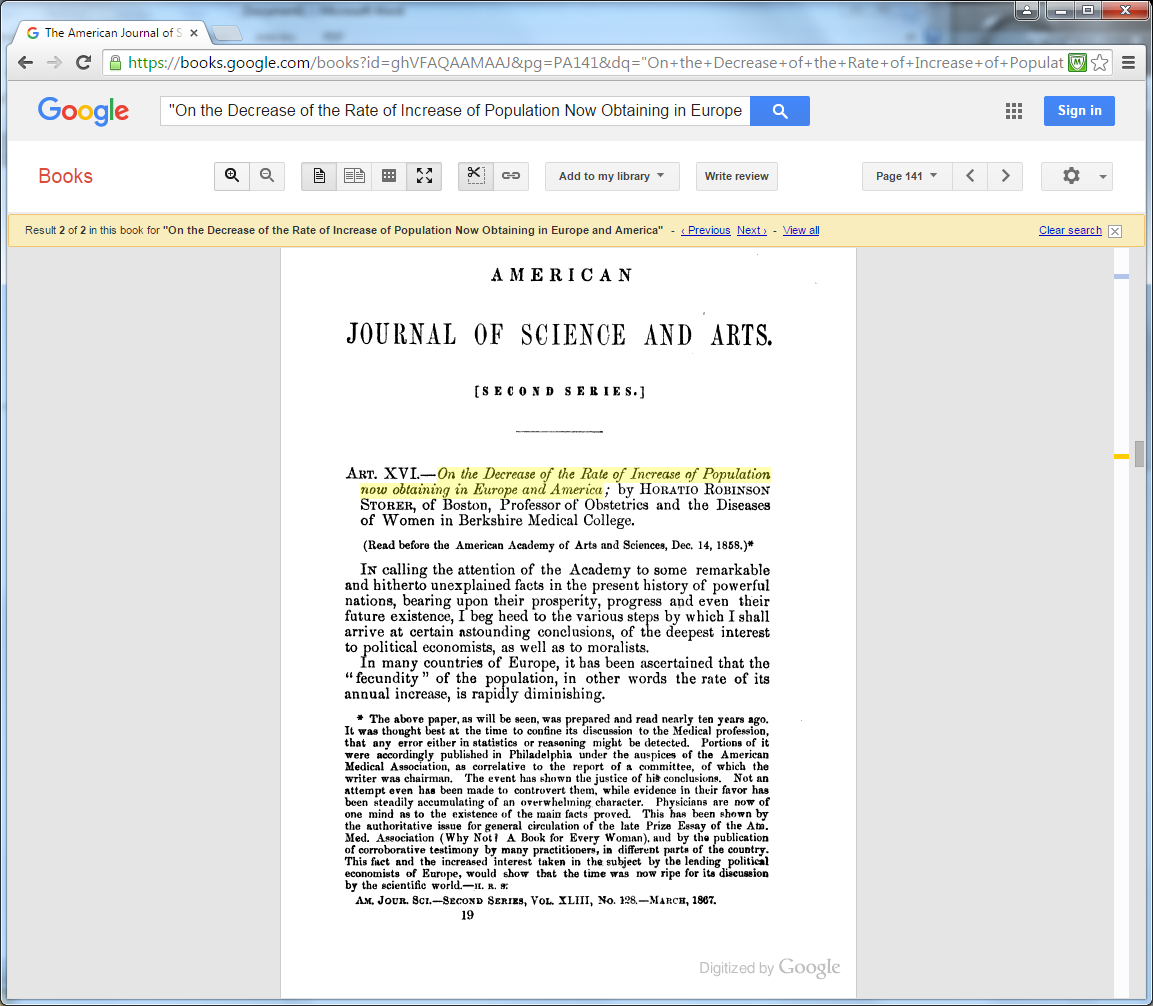 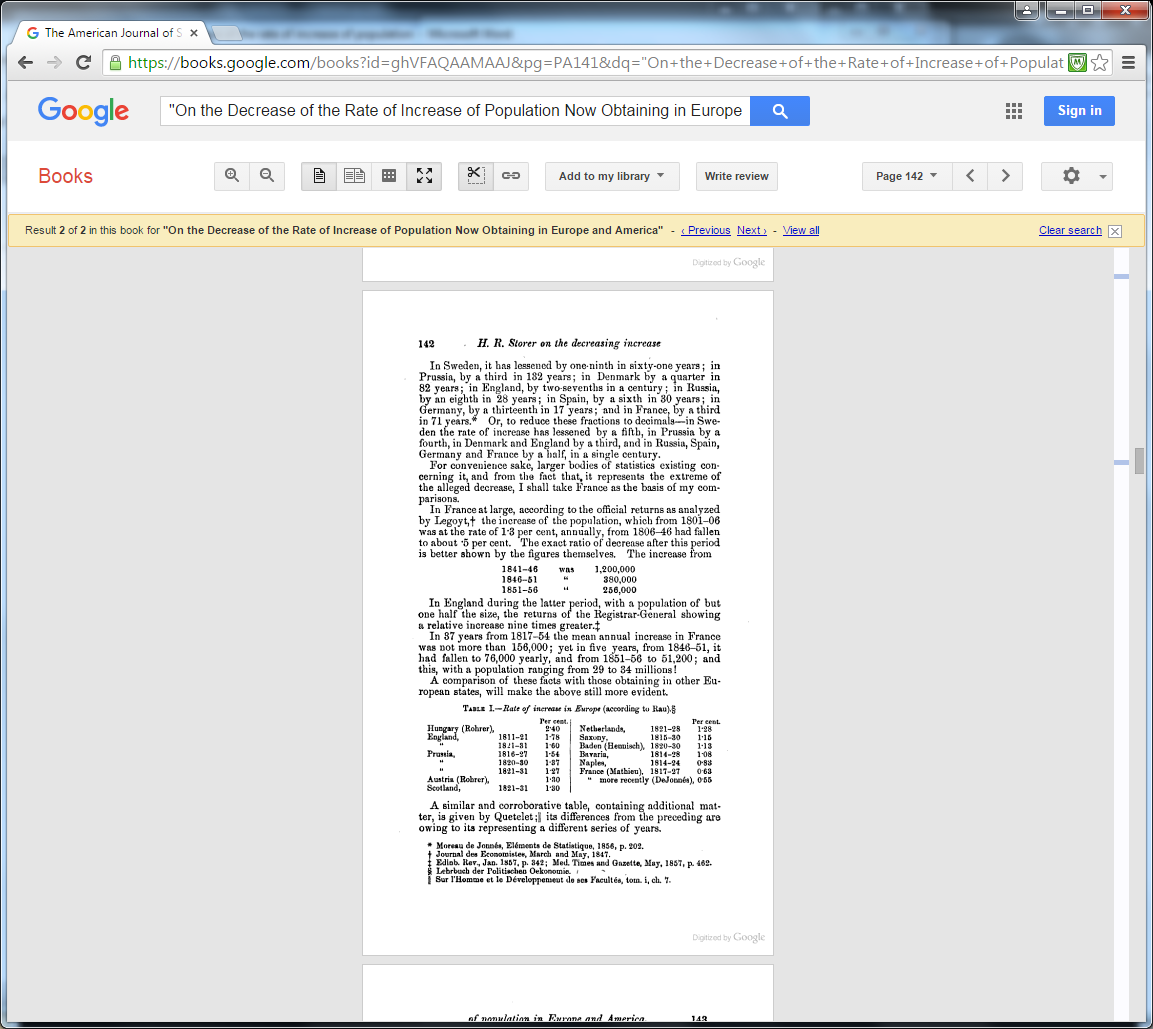 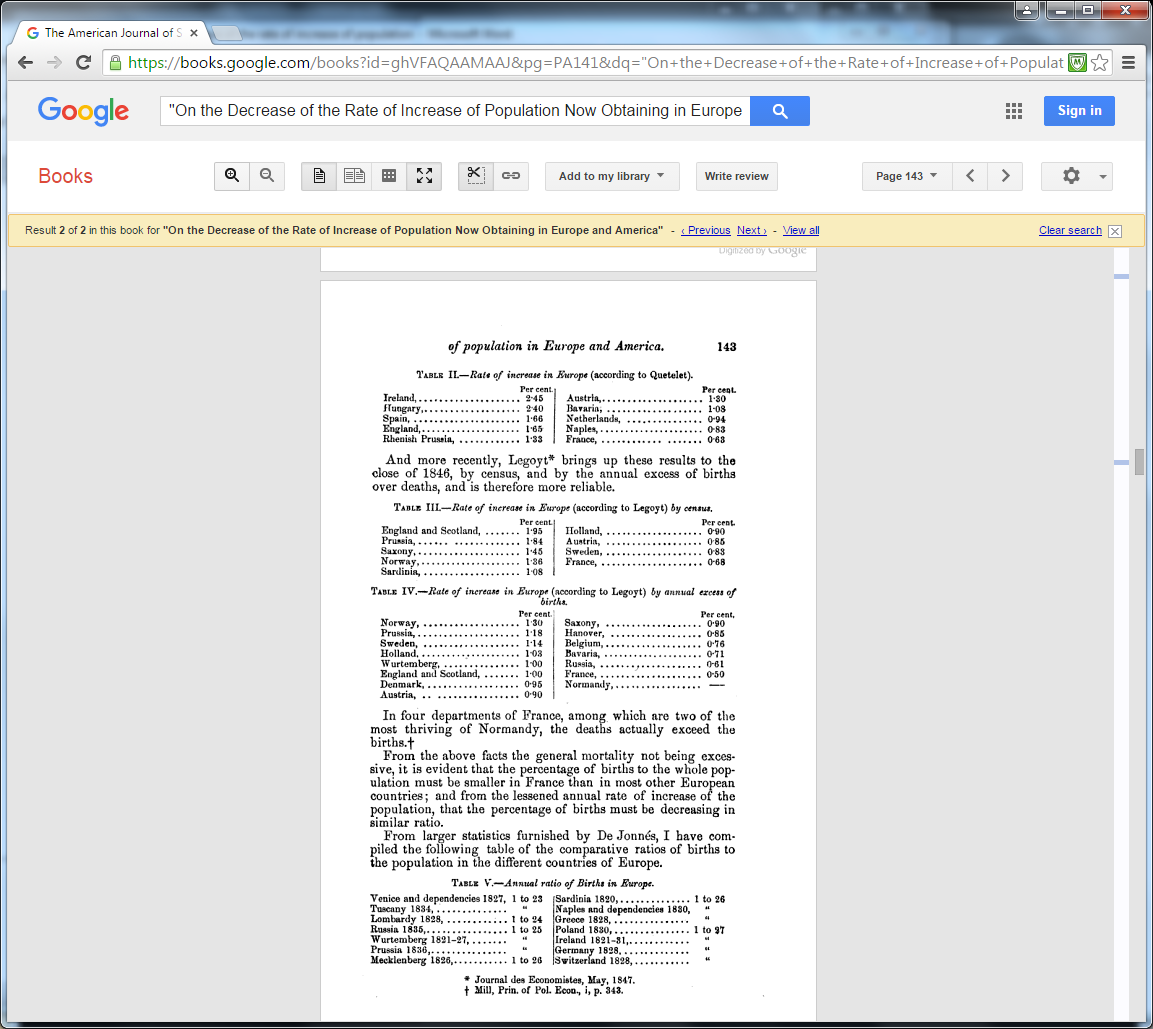 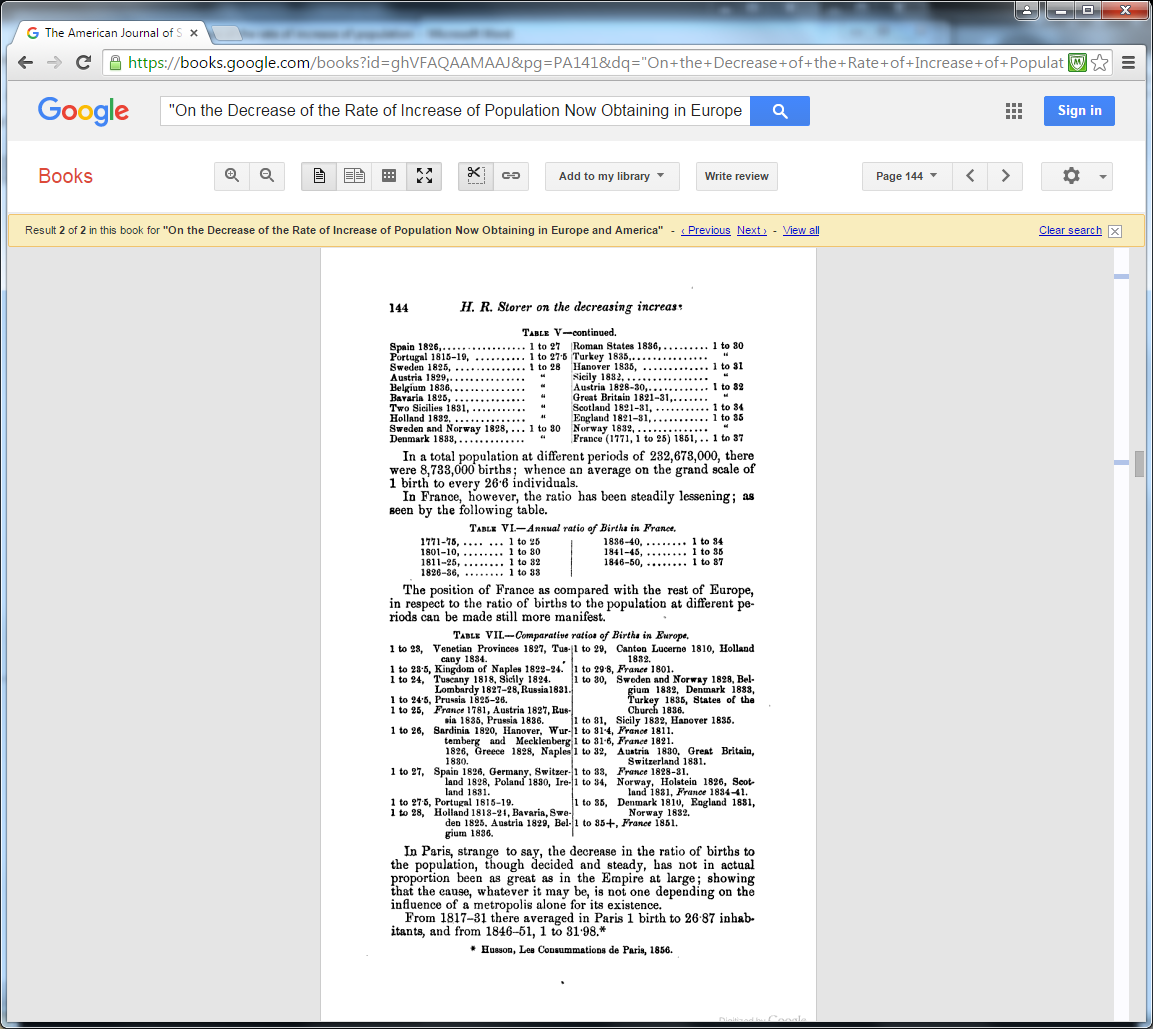 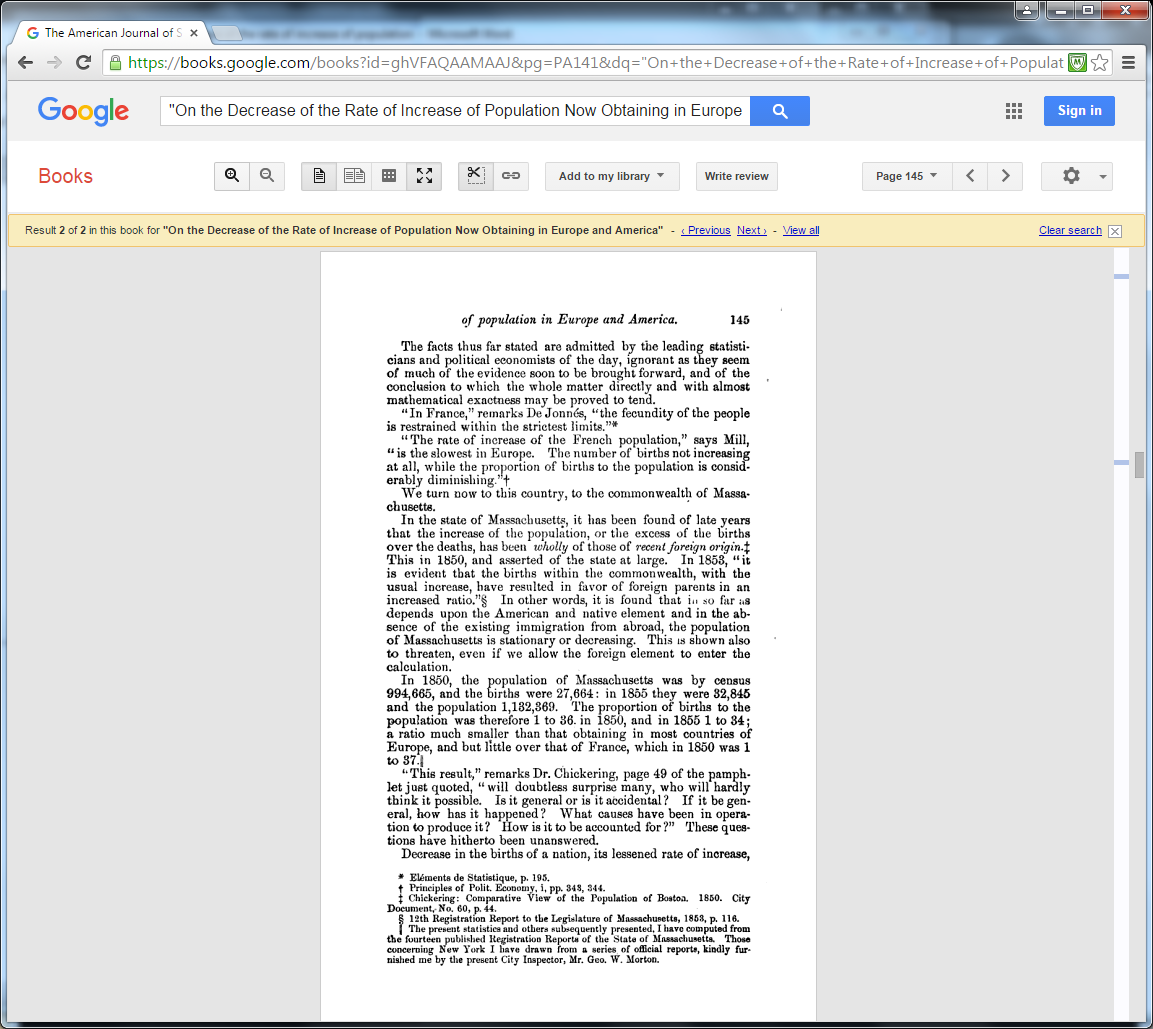 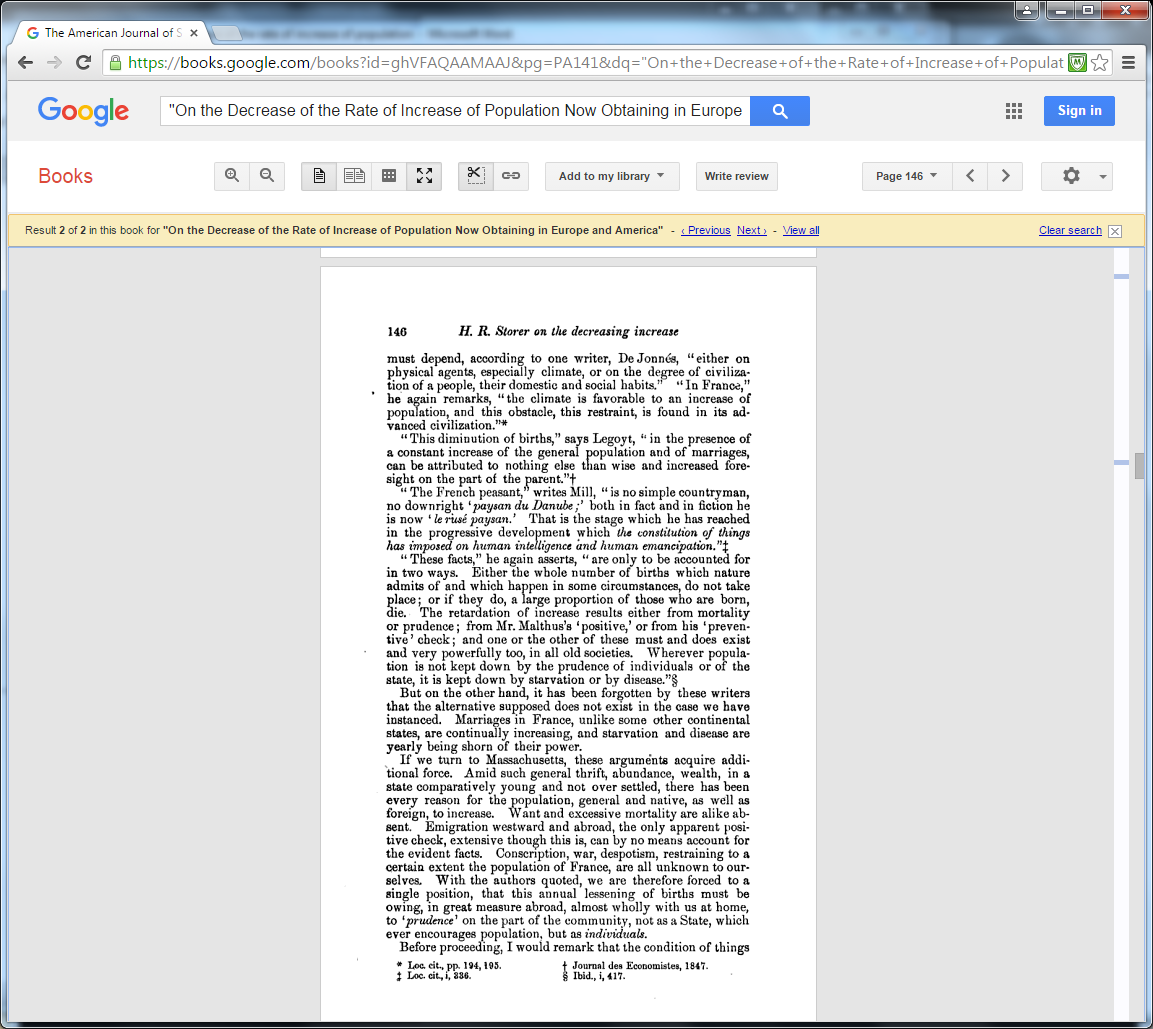 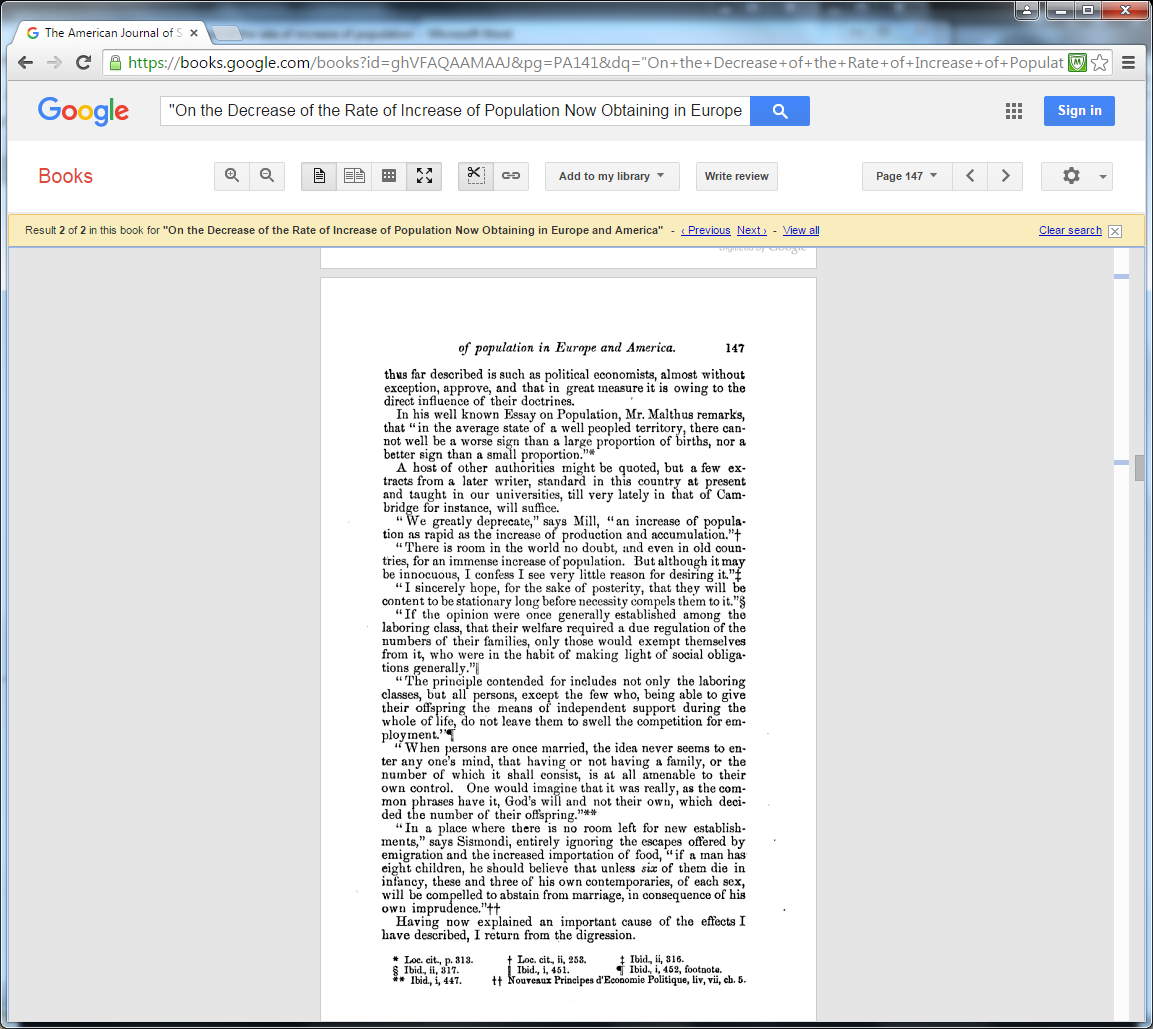 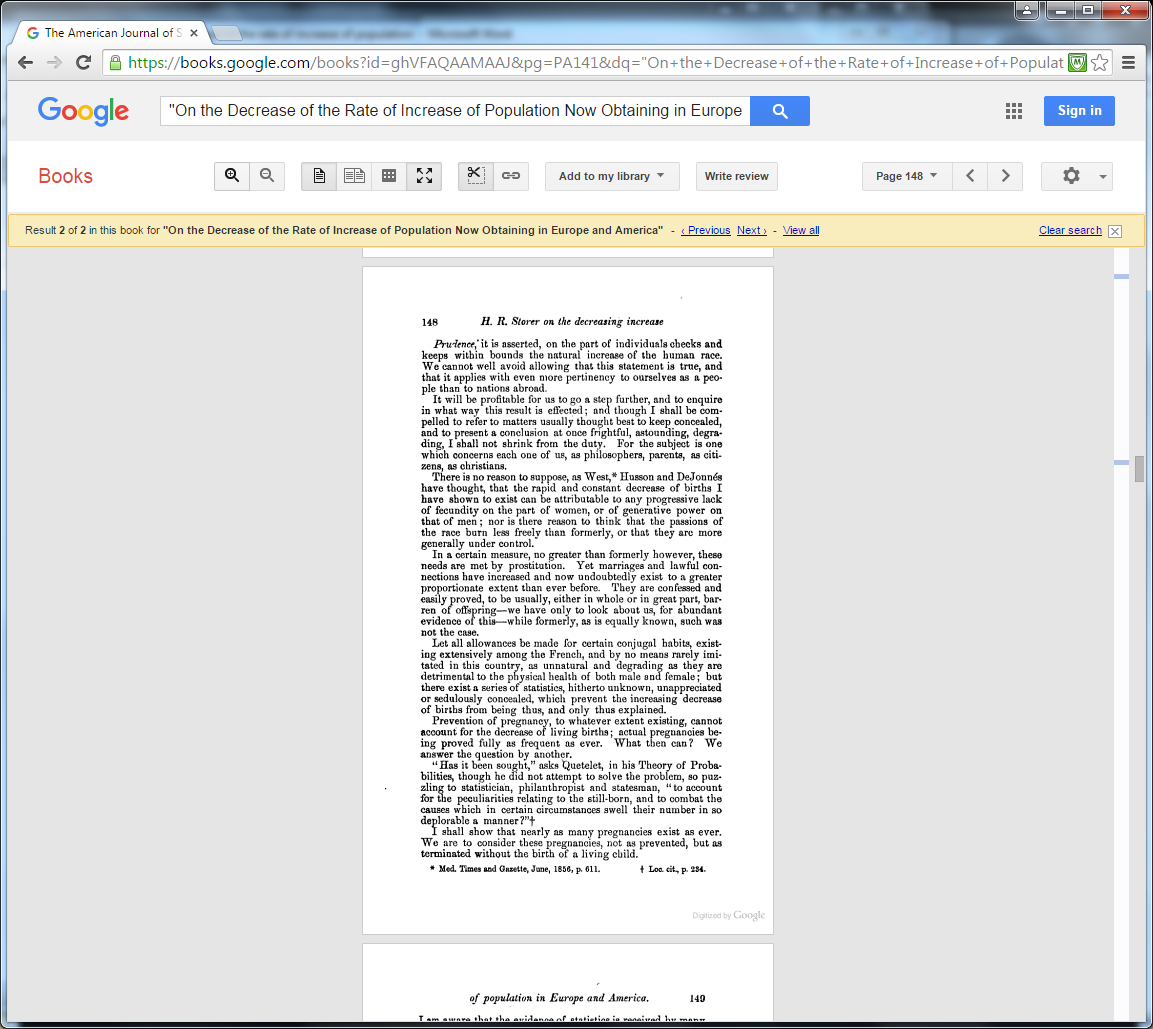 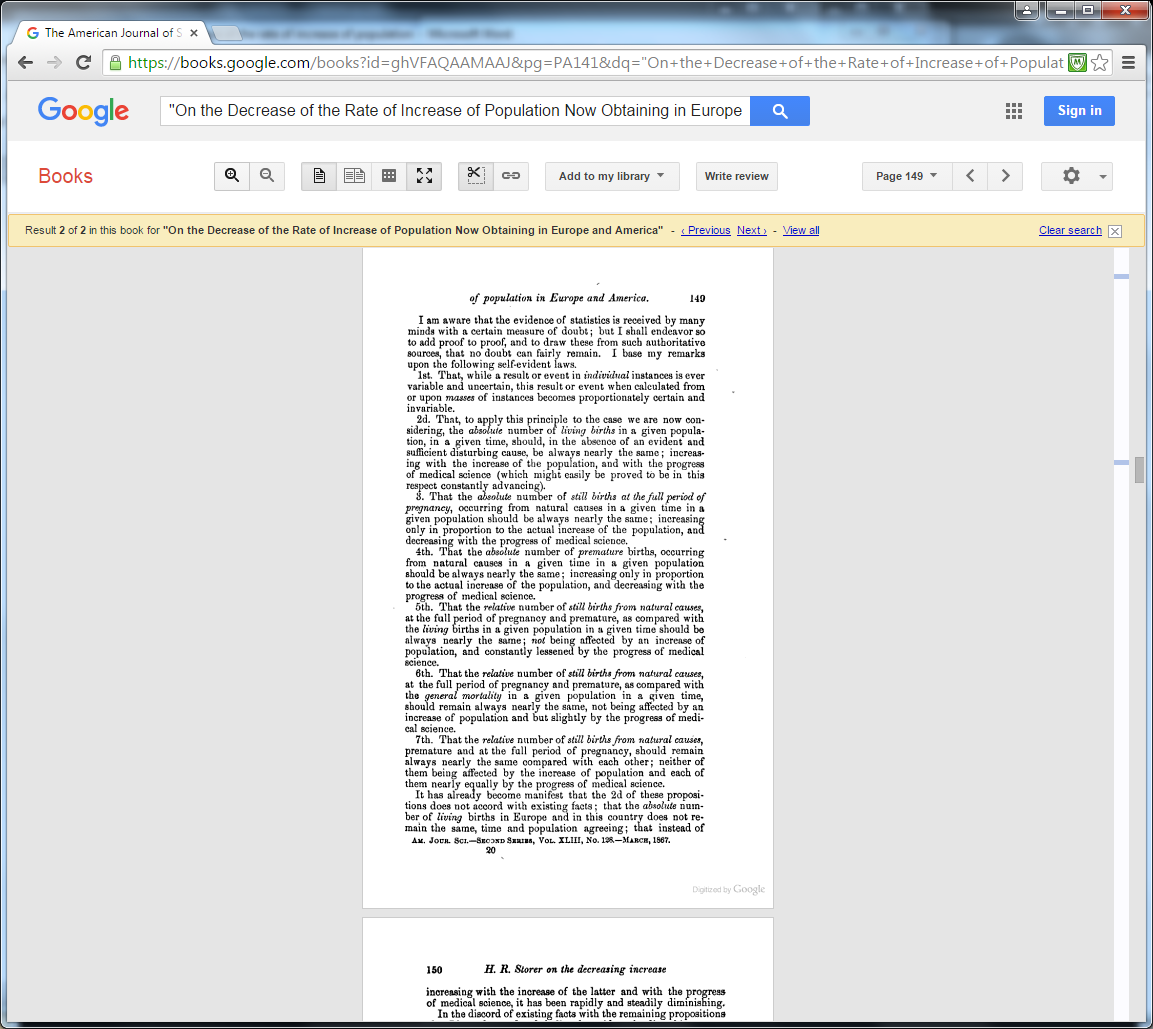 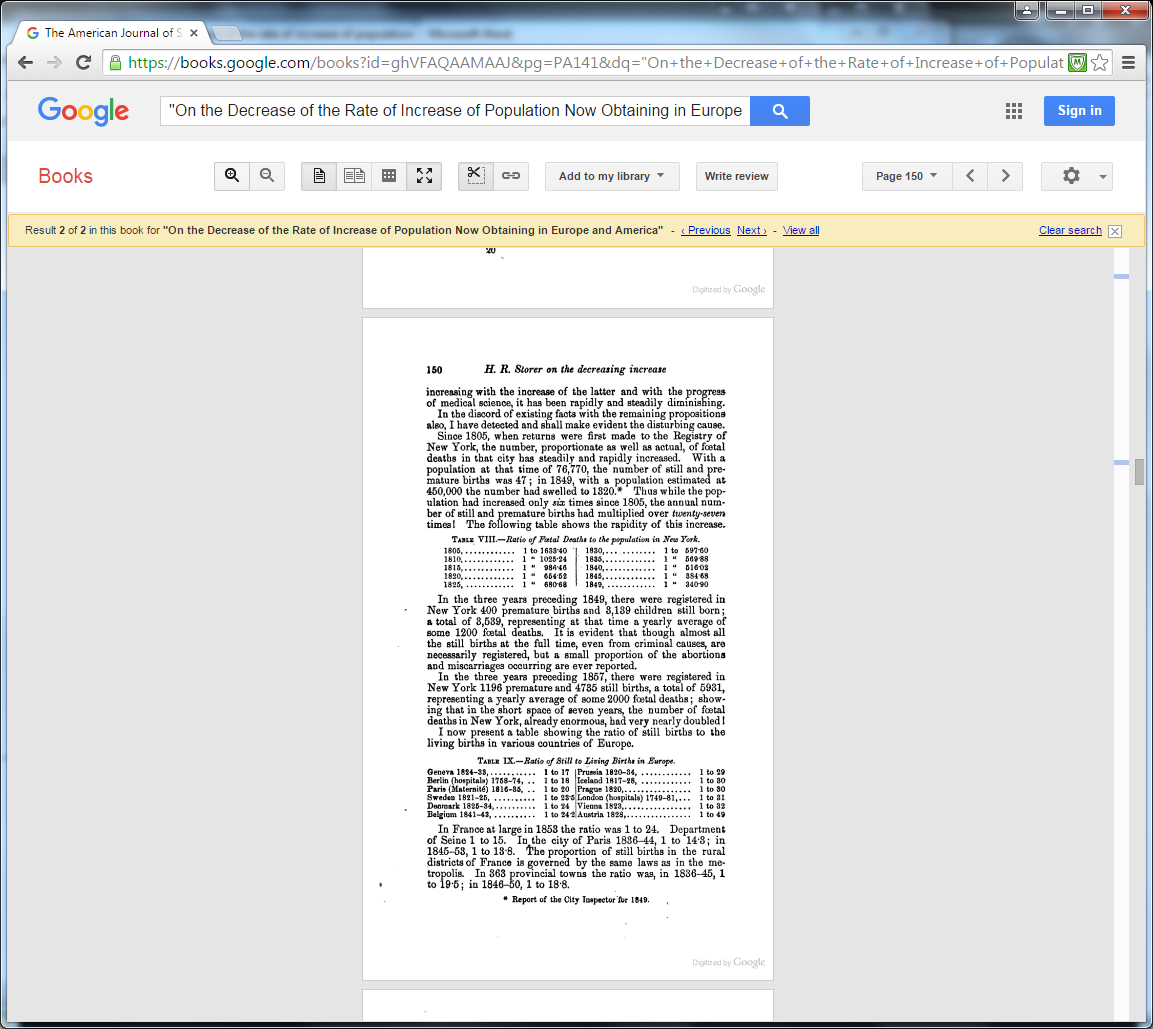 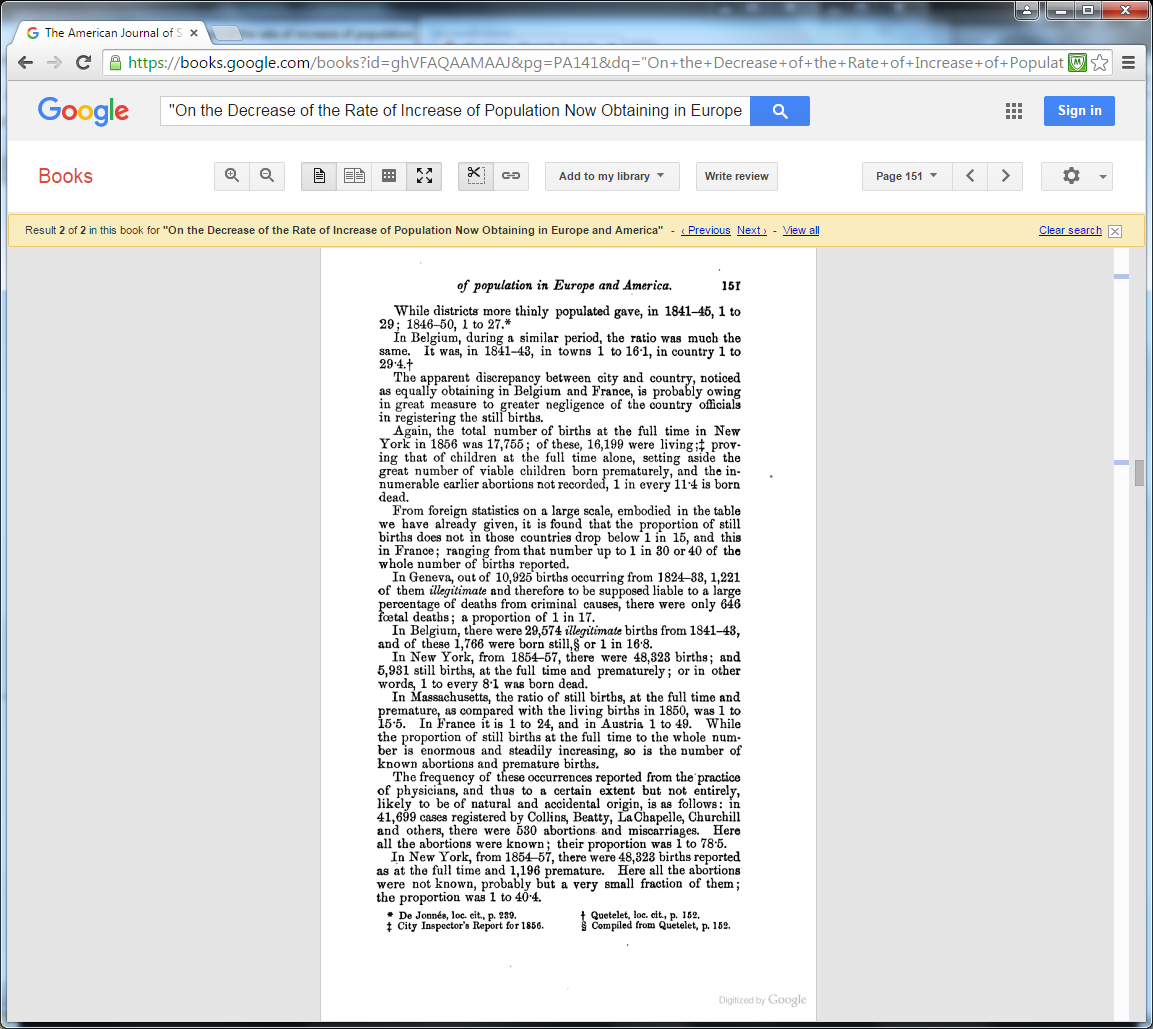 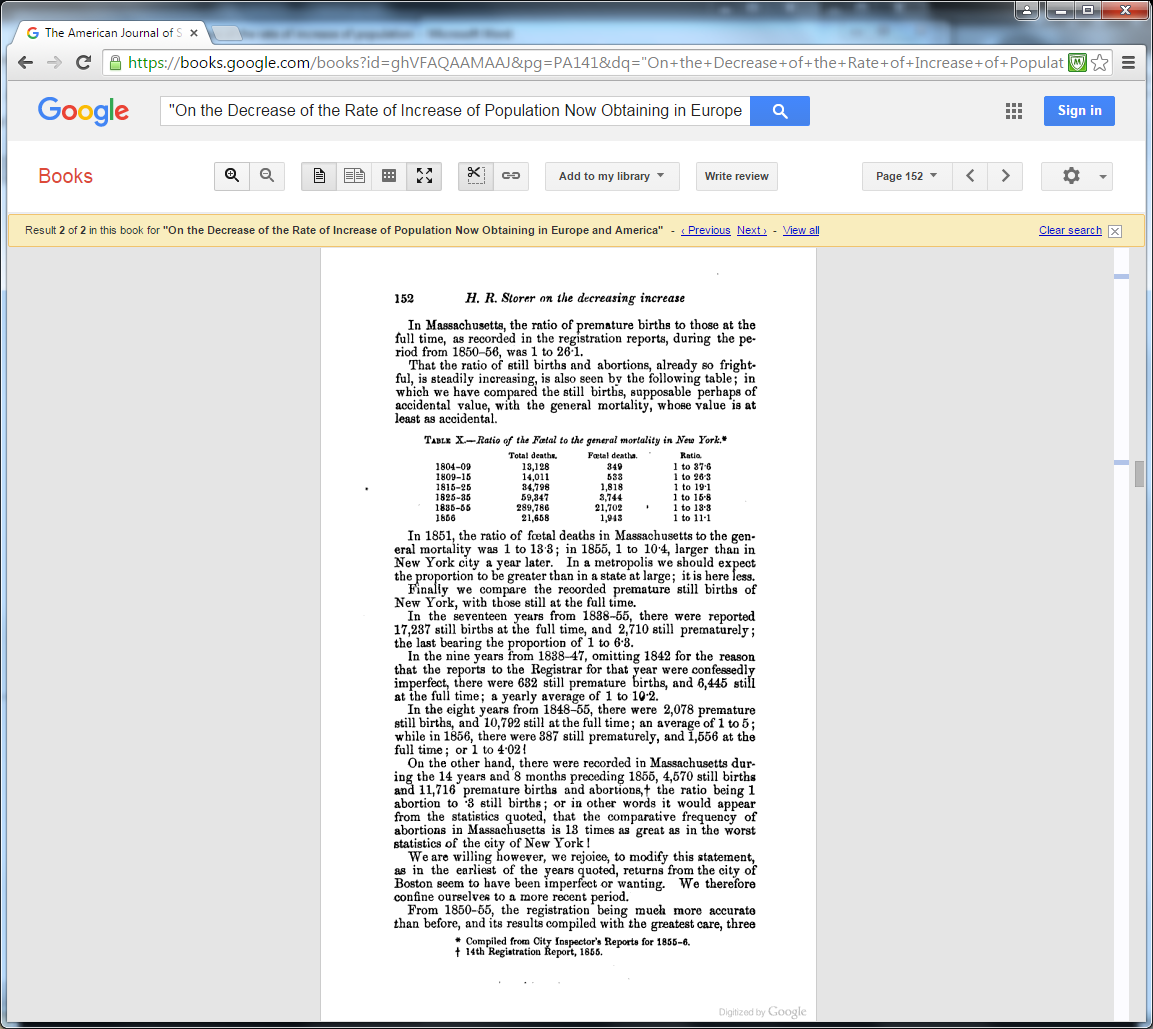 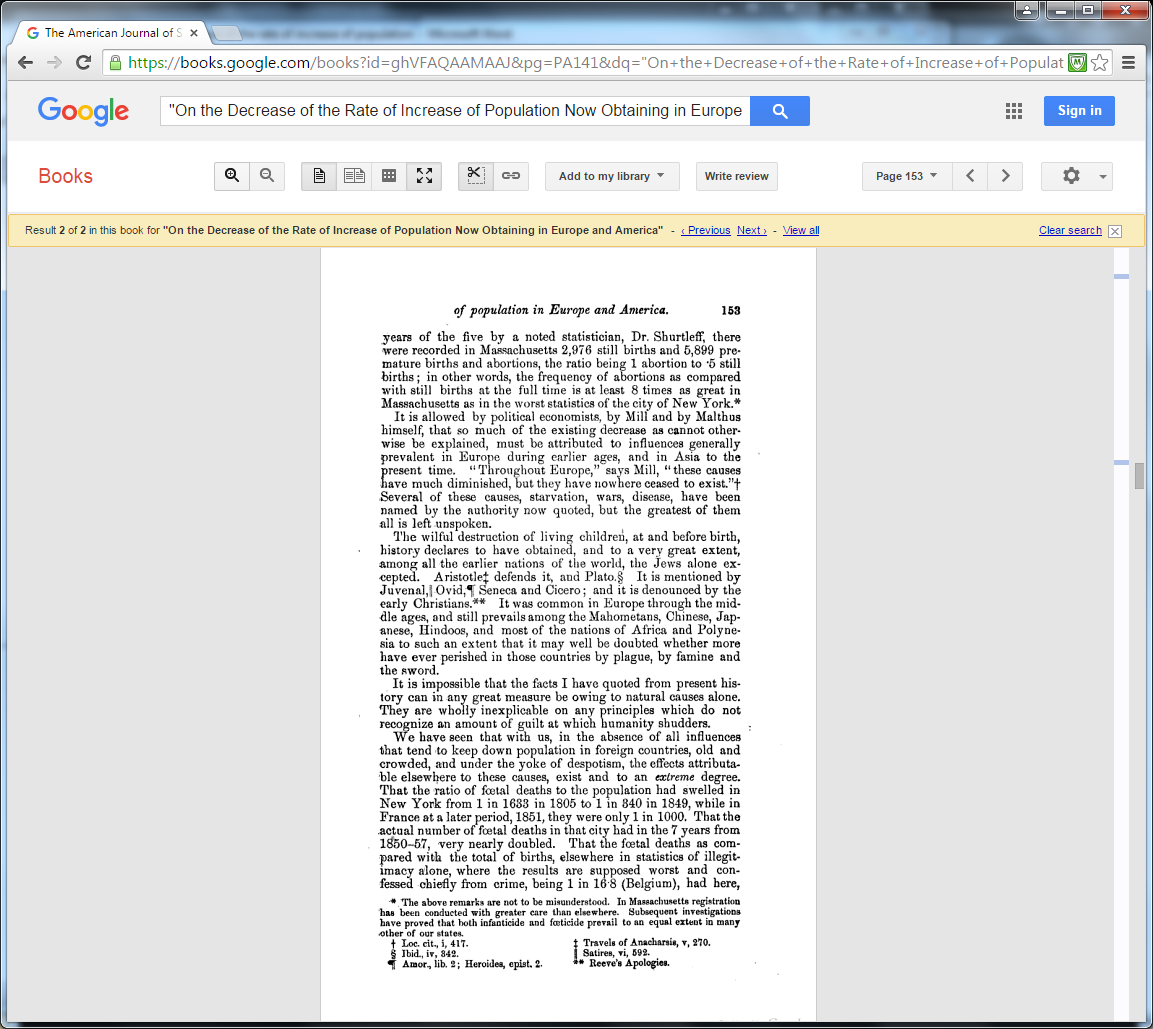 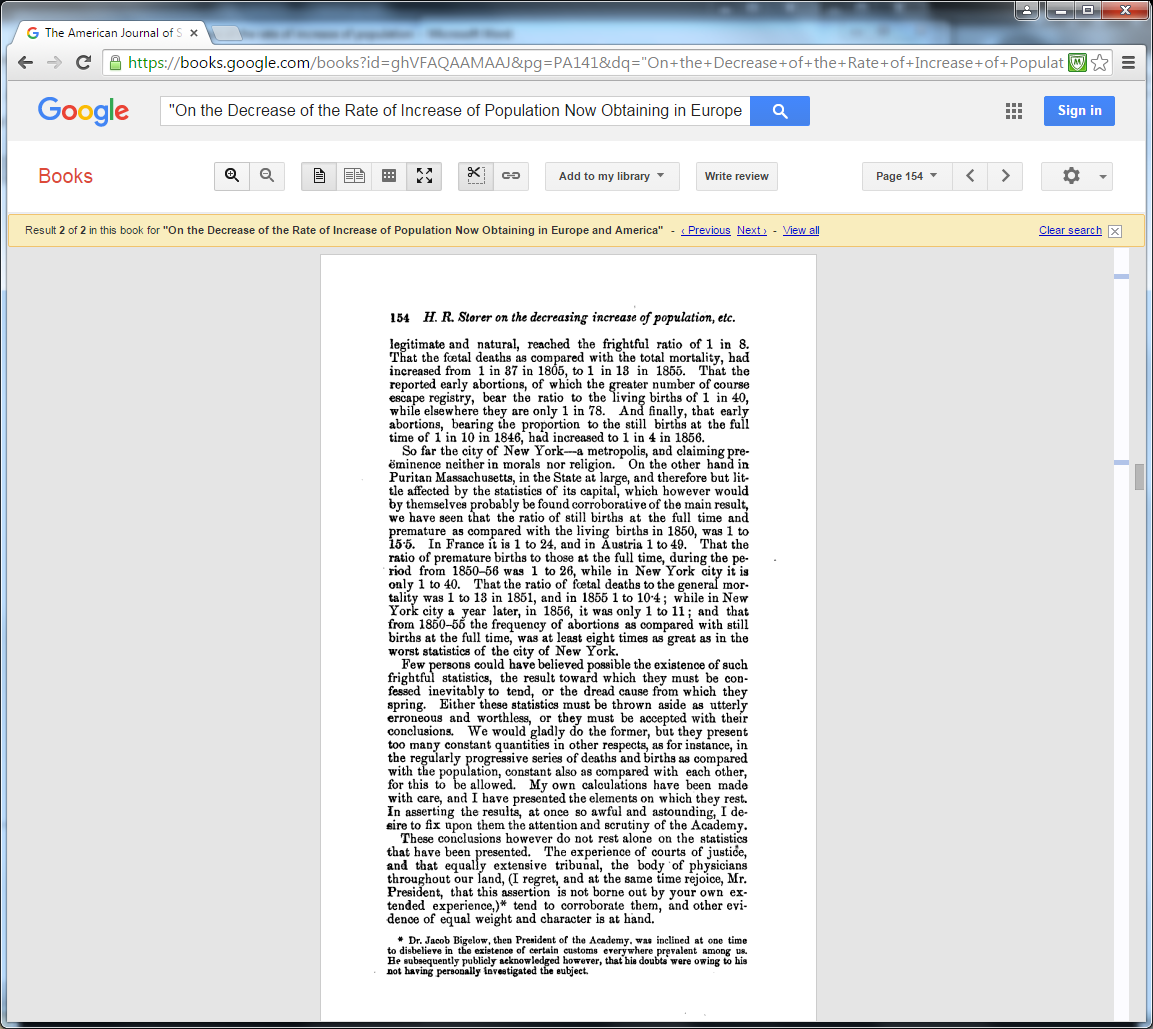 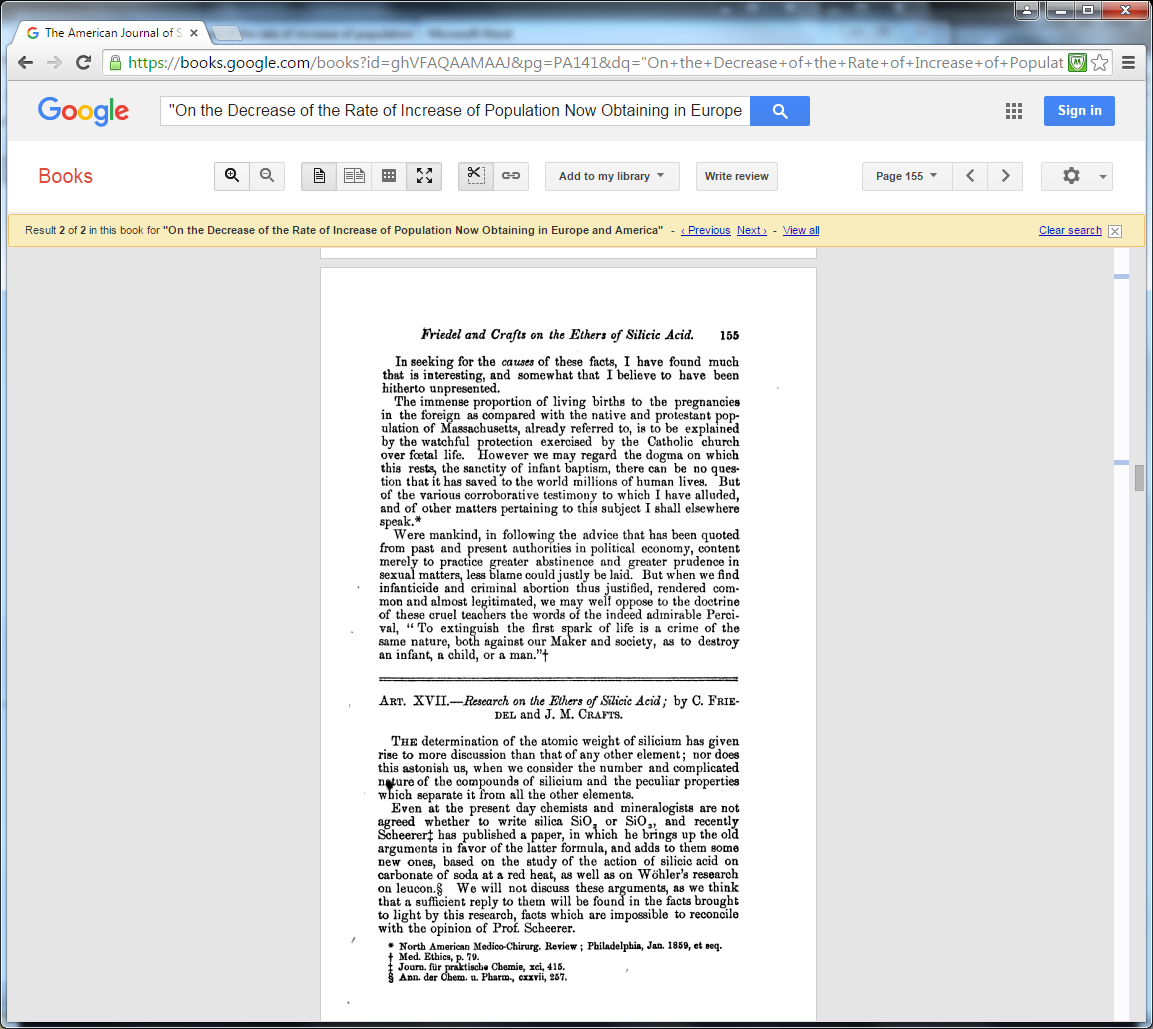 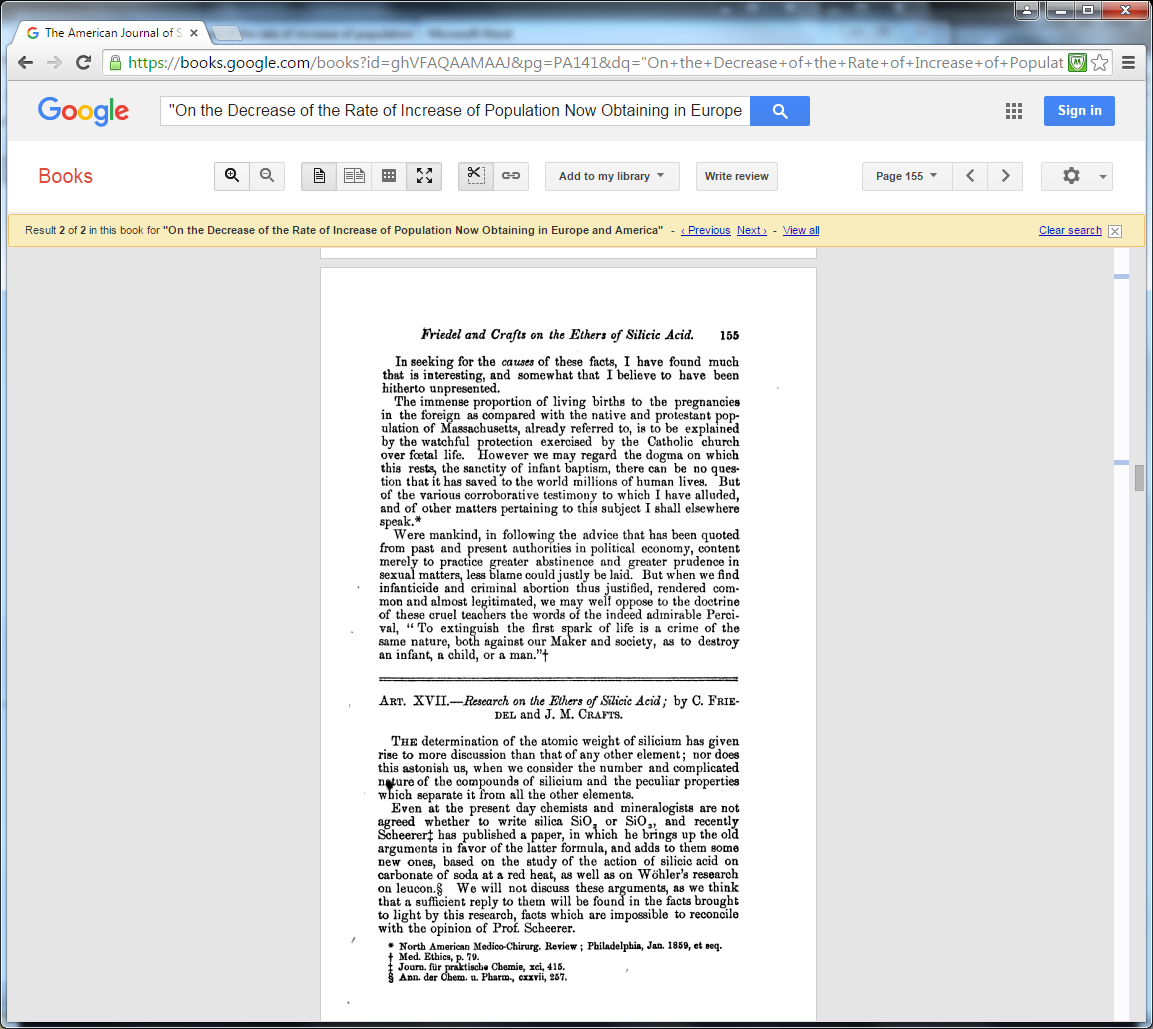 